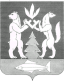 АДМИНИСТРАЦИЯ КРАСНОСЕЛЬКУПСКОГО РАЙОНАПОСТАНОВЛЕНИЕ«22» сентября 2023 г.                                                                                     № 329-Пс. КрасноселькупО внесении изменений в состав Межведомственной комиссии по профилактике правонарушений и противодействию незаконному обороту промышленной продукции в Красноселькупском районеВ связи с кадровыми изменениями, с целью уточнения состава Межведомственной комиссии по профилактике правонарушений и противодействию незаконному обороту промышленной продукции в Красноселькупском районе, руководствуясь Уставом муниципального округа Красноселькупский район Ямало-Ненецкого автономного округа, Администрация Красноселькупского района постановляет:1. Утвердить прилагаемые изменения, которые вносятся в состав Межведомственной комиссии по профилактике правонарушений и противодействию незаконному обороту промышленной продукции в Красноселькупском районе, утвержденный постановлением Администрации Красноселькупского района от 25.02.2022 № 70-П.2. Разместить настоящее постановление на официальном сайте муниципального округа Красноселькупский район Ямало-Ненецкого автономного округа.Первый заместительГлавы АдминистрацииКрасноселькупского района                                                                  М.М. ИмановПриложениеУТВЕРЖДЕНЫпостановлением Администрации Красноселькупского районаот «22» сентября 2023 г. № 329-ПИЗМЕНЕНИЯ,которые вносятся в состав Межведомственной комиссии по профилактике правонарушений и противодействию незаконному обороту промышленной продукции в Красноселькупском районе1. Позицию«Ответственный секретарь антинаркотической комиссии Красноселькупского района отдела по взаимодействию с исполнительными органами государственной власти и правоохранительными органами контрольно-правового управления Администрации Красноселькупского района, секретарь комиссии»заменить позицией следующего содержания: «Главный специалист отдела по взаимодействию с исполнительными органами государственной власти и правоохранительными органами контрольно-правового управления Администрации Красноселькупского района»; 2. Включить в состав Межведомственной комиссии по профилактике правонарушений и противодействию незаконному обороту промышленной продукции в Красноселькупском районе начальника Управления по культуре, молодёжной политике и спорту Администрации Красноселькупского района.3. Исключить из состава Межведомственной комиссии по профилактике правонарушений и противодействию незаконному обороту промышленной продукции в Красноселькупском районе: начальника управления по культуре и молодежной политике Администрации Красноселькупского района, начальника управления по физической культуре и спорту Администрации Красноселькупского района.